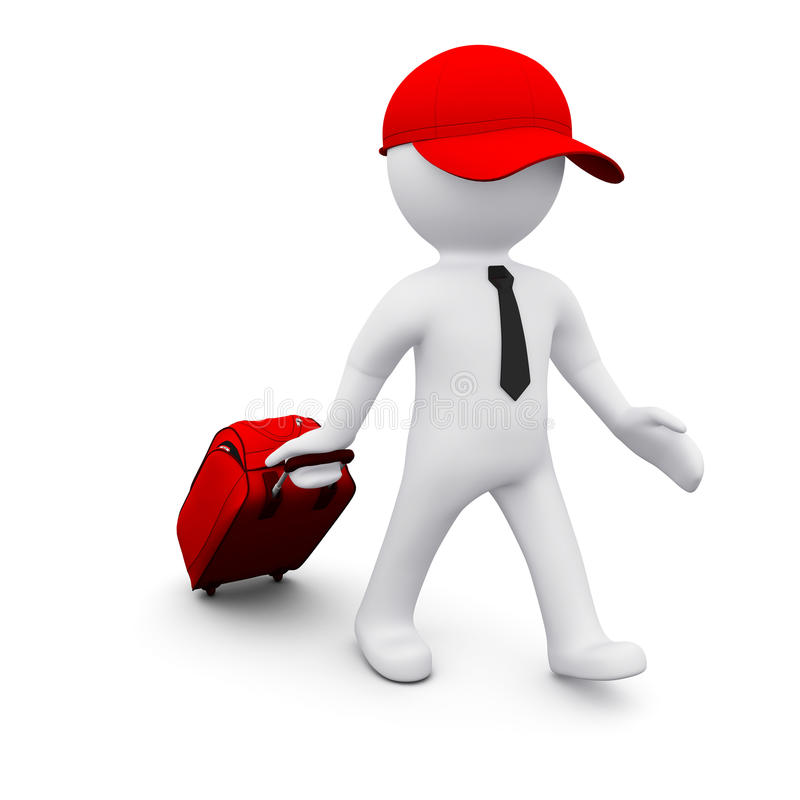 РЕГУЛЯРНЫЕ ПЕРЕВОЗКИ ПАССАЖИРОВ И БАГАЖА:Провоз ручной клади и багажаПровоз ручной клади, количество или размер которой превышает установленную норму бесплатного провоза, осуществляется при наличии квитанции на провоз ручной клади.Багаж, сданный перевозчику, перевозится в багажном отделении транспортного средства, которым осуществляется перевозка пассажира, или отдельно от пассажира багажным автомобилем.Погрузка (выгрузка) багажа в багажное отделение транспортного средства обеспечивается перевозчиком.Багаж принимается для перевозки без вскрытия тары или упаковки.Не допускаются к перевозке багажом и провозу в составе ручной клади зловонные                             и опасные (легковоспламеняющиеся, взрывчатые, токсичные и др.) вещества, холодное                   и огнестрельное оружие без чехлов и упаковки, а также вещи (предметы), загрязняющие транспортные средства или одежду пассажиров. Допускается провоз в составе ручной клади животных и птиц в клетках с глухим дном (корзинах, коробах, контейнерах и др.), если размеры указанных клеток (корзин, коробов, контейнеров и др.) отвечают требованиям.Тара и упаковка должны обеспечивать целостность и сохранность багажа в течение всего периода перевозки.Перевозка багажом пищевых продуктов, в том числе скоропортящихся, в багажных отделениях транспортных средств и багажных автомобилях без поддержания температурного режима осуществляется под ответственность пассажира без объявления ценности этого багажа.Сдача багажа перевозчику оформляется багажной квитанцией.Багажная квитанция должна содержать обязательные реквизиты. На багажной квитанции допускается размещение дополнительных реквизитов, учитывающих особые условия осуществления регулярных перевозок.Допускается совмещение в одном документе реквизитов билета, багажной квитанции                     и квитанции на провоз ручной клади.На каждое место багажа крепится багажная бирка, копия которой выдается пассажиру.В багажной квитанции при сдаче для перевозки багажа с объявленной ценностью указывается объявленная стоимость багажа, а также сумма дополнительной платы за прием к перевозке багажа с объявленной ценностью.При сдаче для перевозки нескольких мест багажа пассажир вправе указать в багажной квитанции объявленную стоимость каждого места или общую сумму объявленной стоимости всех мест.Багаж выдается лицу, предъявившему багажную квитанцию и багажную бирку, либо лицу, указанному в багажной квитанции в качестве управомоченного на получение багажа, при условии предъявления таким лицом документа, удостоверяющего личность, или в случае перевозок в международном сообщении - иных документов, установленных международным договором Российской Федерации в качестве документов, удостоверяющих личность гражданина на территории иностранного государства.В случае утраты багажной квитанции или багажной бирки багаж может быть выдан лицу, которое докажет свое право на него, указав в письменной форме точные признаки вещей, входящих в состав багажа.По желанию пассажира багаж может быть выдан ему в пути следования, если это позволяют сделать время стоянки транспортного средства на остановочном пункте, где пассажир желает получить свой багаж, и условия загрузки багажного отделения транспортного средства. При этом пассажир обязан заблаговременно предупредить водителя о желании получить багаж в пути следования. В случае выдачи пассажиру багажа в пути следования деньги за непроследованную часть маршрута не возвращаются.Прием багажа для перевозки багажным автомобилем производится перевозчиком                         при предъявлении билета.Багаж, сдаваемый для перевозки багажным автомобилем, не должен затруднять погрузку               и размещение в багажном автомобиле, а также причинять вред багажу других пассажиров.Багаж, упаковка которого имеет недостатки, не вызывающие опасений его утраты или порчи, может приниматься к перевозке багажным автомобилем с указанием этих недостатков в перевозочных документах.Багаж, доставленный багажным автомобилем, выдается перевозчиком в пункте назначения не позднее дня прибытия пассажира в этот пункт в соответствии с договором перевозки пассажира.За хранение багажа, не востребованного в пункте его назначения более суток со дня его доставки багажным автомобилем (неполные сутки считаются за полные), взимается плата в размере, установленном перевозчиком. Если багаж прибыл в пункт назначения раньше пассажира, плата за хранение такого багажа со дня его доставки до дня, следующего за днем прибытия пассажира, не взимается.При обнаружении утраты, недостачи мест или повреждения (порчи) багажа перевозчик                  по требованию лица, указанного в багажной квитанции, или лица, управомоченного                        на получение багажа, при предъявлении багажной квитанции и багажной бирки составляет коммерческий акт в 2 экземплярах, один из которых вручается указанному лицу для предъявления им претензии перевозчику.В случае если багаж, за утрату или недостачу которого перевозчик выплатил соответствующее возмещение, будет впоследствии найден, этот багаж возвращается предъявителю коммерческого акта при условии возврата денег, ранее выплаченных ему                   за утрату или недостачу этого багажа.Возврат денег за проезд, перевозку багажа и провоз ручной клади производится в пункте продажи билетов, в котором пассажир приобрел билет, а также в иных пунктах продажи билетов, указанных перевозчиком.В случае оформления билета по безналичному расчету или с использованием платежной карты возврат денег за проезд, перевозку багажа и провоз ручной клади производится                    на банковский счет юридического или физического лица, оплатившего проезд, перевозку багажа и провоз ручной клади.В случае утери или порчи билета на конкретное место в транспортном средстве, багажной квитанции, квитанции на провоз ручной клади дубликаты таких билета, квитанций выдаются пассажиру в пункте продажи билетов, в котором пассажир приобрел билет,                      а также в иных пунктах продажи билетов, указанных перевозчиком, при условии представления пассажиром доказательств (кассовый чек, выписка с банковского счета пассажира, другой документ, который доказывает выполнение операции приобретения билета), подтверждающих факт их принадлежности пассажиру. В случае непредставления таких доказательств действие утерянных или испорченных билета на конкретное место                  в транспортном средстве, багажной квитанции, квитанции на провоз ручной клади                            не возобновляется и уплаченные за них деньги не возвращаются.